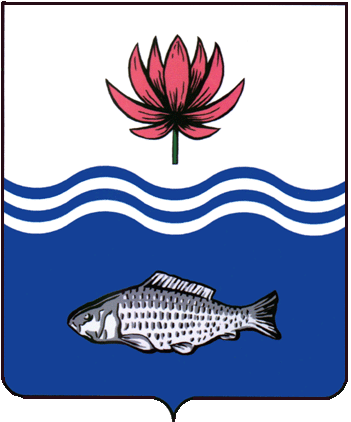 АДМИНИСТРАЦИЯ МО "ВОЛОДАРСКИЙ РАЙОН"АСТРАХАНСКОЙ ОБЛАСТИПОСТАНОВЛЕНИЕО внесении изменений в постановление администрацииМО «Володарский район» Астраханской области от27.05.2013 г. № 931 «Об утверждении схемырасположения и формировании земельного участка,намечаемого к предоставлению для расширения личного подсобного хозяйства»В связи с обращением Сарсемалиева Сагидуллы Сайполлаевича, а также с изменением координат характерных точек земельного участка с кадастровым номером 30:02:130101:1035 в целях приведения документов землепользования в соответствие с действующим законодательством Российской Федерации, администрация МО «Володарский район»ПОСТАНОВЛЯЕТ:1.	Внести изменение в постановление администрации МО «Володарский район» Астраханской области от 27.05.2013 г. № 931 «Об утверждении схемы расположения и формировании земельного участка, намечаемого к предоставлению для расширения личного подсобного хозяйства» следующего содержания:-	пункт 1 постановления дополнить словами:«Сведения о координатах характерных точках границы уточняемого земельного участка:-	«1» - значение X: 417766,00; значение Y: 2278679,51;-	«2» - значение X: 417762,72; значение Y: 2278698,53;-	«3» - значение X: 417756,81; значение Y: 2278697,47;-	«4» - значение X: 417760,09; значение Y: 2278678,45;-	«1» - значение X: 417766,00; значение Y: 2278679,51; далее по тексту.2.	Данное постановление считать неотъемлемой частью постановления администрации МО «Володарский район» Астраханской области от 27.05.2013 г. № 931 «Об утверждении схемы расположения и формировании земельного участка, намечаемого к предоставлению для расширения личного подсобного хозяйства».3. Сарсемалиеву Сагидулле Сайполлаевичу внести соответствующие изменения в документацию на земельный участок в филиале ФГУБ «ФКП Росреестра» по Астраханской области.4.	Настоящее постановление вступает в силу с момента его подписания.5.	Контроль за исполнением настоящего постановления оставляю за собой.И.о. заместителя главыпо оперативной работе				                     Р.Т. Мухамбетов           от 28.02.2022 г.N  259